		Präambel	Im Bundesfreiwilligendienst engagieren sich gemäß § 1 Bundesfreiwilligendienstgesetz Frauen und Männer für das Allgemeinwohl. Der Bundesfreiwilligendienst wird dabei in der Regel ganztägig als überwiegend praktische Hilfstätigkeit in gemeinwohlorientierten Einrichtungen geleistet. Der Bundesfreiwilligendienst fördert das zivilgesellschaftliche Engagement von Frauen und Männern aller Generationen. Er fördert damit das lebenslange Lernen; jungen Freiwilligen bietet er die Chance des Kompetenzerwerbs und erhöht für benachteiligte Jugendliche die Chancen des Einstiegs in ein geregeltes Berufsleben. Ältere Freiwillige werden ermutigt, ihre bereits vorhandenen Kompetenzen sowie ihre Lebens- und Berufserfahrung einzubringen und weiter zu vermitteln. Die Ausgestaltung des Bundesfreiwilligendienstes erfolgt arbeitsmarktneutral.Bei der Durchführung des Bundesfreiwilligendienstes achten die Vertragspartner auf die gegenseitige Einhaltung dieser Vereinbarung.Zentralstelle, ggf. Träger und Einsatzstelle verfolgen mit dem Freiwilligendienst gemeinsam das Ziel, soziale Kompetenz, Persönlichkeitsbildung sowie die Bildungs- und Beschäftigungsfähigkeit der Freiwilligen zu fördern. Die Zentralstellen oder von ihnen beauftragte Träger oder andere Stellen sorgen für die Durchführung der Bildungsseminare, in denen die Praxiserfahrungen reflektiert werden. Die Seminare ermöglichen insbesondere die Persönlichkeitsentwicklung, soziale, interkulturelle und politische Bildung, berufliche Orientierung sowie das Lernen von Beteiligung und Mitbestimmung. Sie wecken das Interesse an gesellschaftlichen Zusammenhängen.Im Bundesfreiwilligendienst stehen den Freiwilligen Sprecherinnen und Sprecher zur Verfügung. Ihre Aufgabe ist es, die Interessen der Freiwilligen gegenüber den Einsatzstellen, Trägern, Zentralstellen und dem Bundesamt für Familie und zivilgesellschaftliche Aufgaben zu vertreten.Mehr Informationen hierzu finden sich unter:https://www.bundesfreiwilligendienst.de/der-bundesfreiwilligendienst/bundessprecherinnen.html 		Vereinbarungzwischender Bundesrepublik Deutschland, vertreten durchdas Bundesamt für Familie und zivilgesellschaftliche Aufgaben (Bundesamt), 50964 Kölnund Frau         Herrn  vertreten durch (bei Minderjährigen Name und Anschrift der/des Erziehungsberechtigten)über dieAbleistung eines Freiwilligendienstes auf der Grundlage des Bundesfreiwilligendienstgesetzes (BFDG).Ein Arbeitsverhältnis wird hierdurch nicht begründet.1.	EinsatzstelleDer Freiwilligendienst wird abgeleistet in	(Einsatzstellennummer:      )Bezeichnung der Einsatzstelle: PLZ, Ort:      und dauert vom        bis      mit einer wöchentlichen Dienstzeit von       Stunden.Bei Teilzeit bitte Regelarbeitszeit (Vollzeit) der Einsatzstelle angeben:       Stunden.1.1	(Ggf.) Die Einsatzstelle gehört folgendem Träger/folgender selbständiger Organisationseinheit –SOE DE11UAP - an:Paritätischer Wohlfahrtsverband Niedersachsen e. V. BundesfreiwilligendienstZeißstr. 60, 30519 HannoverTel. 0511 / 98783-10, Mail: Kontakt@paritaetischer-freiwillige.de 1.2	Die Einsatzstelle ist folgender Zentralstelle (NummerZSTDE00011) zugeordnet:Paritätischer Wohlfahrtsverband Gesamtverband e. V. Oranienburger Str. 13-14, 10178 Berlin	2.	Verpflichtungen der/des FreiwilligenDie/der Freiwillige verpflichtet sich,1.	die ihr/ihm übertragenen Aufgaben nach bestem Wissen und Können auszuführen;2.	über Person, persönliche Verhältnisse und Krankheiten der Betreuten und über 
interne Angelegenheiten der Einsatzstelle - auch über die Zeit der Tätigkeit hinaus - Stillschweigen zu bewahren;3.	an den gesetzlich vorgeschriebenen Seminaren teilzunehmen. Die Seminarzeit gilt als Dienstzeit. Während der Seminarzeit kann kein Urlaub gewährt werden. Die Teilnahme an diesen Seminaren einschließlich der Fahrten zum und vom Seminarort ist für die Freiwillige/den Freiwilligen kostenfrei;4.	im Falle einer Dienstunfähigkeit (auch für Zeiten eines Seminars) unverzüglich die Einsatzstelle hierüber zu informieren.	Bei einer Dienstunfähigkeit von mehr als drei Kalendertagen muss der 	Einsatzstelle spätestens am darauffolgenden Diensttag eine ärztliche 	Bescheinigung über die Dienstunfähigkeit und deren Dauer vorgelegt werden;Für Zeiten eines Seminars hat die/der Freiwillige abweichend von der vorgenannten Regelung die Dienstunfähigkeit am ersten Diensttag durch Vorlage einer ärztlichen Bescheinigung mit Angabe der voraussichtlichen Dauerder Einsatzstelle nachzuweisen, wenn eine Anreise zum Seminar nicht möglich istoderbei Erkrankung während eines Seminars dem Bildungszentrum nachzuweisen. In diesen beiden Fällen ist die Bescheinigung über die Dienstunfähigkeit unverzüglich der Einsatzstelle zuzusenden5.	die Dienst- und Hausordnung der Einsatzstelle zu beachten und während der 
Dienstzeit die betriebliche Kleiderordnung einzuhalten;6.	sich vor Beginn des Einsatzes ggf. einer ärztlichen Untersuchung zu unterziehen.3.	Verpflichtungen der Einsatzstelle3.1	Die Einsatzstelle ist aufgrund ihrer Anerkennung als Einsatzstelle (§ 6 BFDG) verpflichtet,im Auftrag des Bundesamtes1.	die/den Freiwillige/n arbeitsmarktneutral und entsprechend den Bestimmungen des BFDG einzusetzen;2.	die/den Freiwillige/n nur mit Aufgaben zu betrauen, die dem Alter und den persönlichen Fähigkeiten entsprechen;3.	eine Fachkraft für die Anleitung und Begleitung zu benennen, die die/den Freiwillige/n in die Einrichtung einführt, für die Zuweisung des Aufgabenbereiches und fachliche Anleitung sowie für die regelmäßige persönliche und fachliche Begleitung im Tätigkeitsbereich verantwortlich ist;4.	die Arbeitsschutzbestimmungen, das Jugendarbeitsschutzgesetz und das Bundesurlaubsgesetz entsprechend anzuwenden. Weiterhin ist sie verpflichtet, die einsatzstellenspezifischen und arbeitsschutzrechtlichen Vorschriften einzuhalten. Die Einsatzstelle hat die damit verbundenen Kosten zu tragen.5.	der/dem Freiwilligen nach Abschluss des Freiwilligendienstes eine Bescheinigung und ein Zeugnis über den abgeleisteten Dienst auszuhändigen;6.	eine Betriebshaftpflichtversicherung abzuschließen.3.2	Taschengeld und Sachleistungen
Die Einsatzstelle verpflichtet sich zur Gewährung folgender Leistungen an 
die Freiwillige/den Freiwilligen:3.3	SozialversicherungDie Einsatzstelle verpflichtet sich,3.4	Wegfall der LeistungsverpflichtungBei einem unentschuldigten Fernbleiben vom Bundesfreiwilligendienst besteht kein Anspruch auf Zahlung der Geld- und Sachbezüge sowie der Sozialversicherungsbeiträge.3.5	BildungDie Einsatzstelle verpflichtet sich, die Freiwillige/den Freiwilligen zur Teilnahme an den 
gesetzlich vorgeschriebenen Seminaren (ohne Anrechnung auf die dienstfreien Tage) für die Dauer von       Tagen freizustellen, davon sollen       Seminartage an den 
Bildungszentren des Bundes durchgeführt werden.
Seminare werden in der Regel im Internatsbetrieb durchgeführt.3.6	UrlaubDie Einsatzstelle verpflichtet sich, für die Dauer der Dienstzeit Urlaub von      Werktagen (Bei Einsatz in der 6-Tage Woche.)oder      Arbeitstagen (Bei Einsatz in der 5-Tage Woche.)zu gewähren.Der Mindesturlaubsanspruch beträgt bei einer 12-monatigen Dienstzeit 24 Werktage bei einer Sechs-Tage-Woche. Dies entspricht bei einer Fünf-Tage-Woche 20 Arbeitstagen pro 12-monatiger Dienstzeit. Bei einer kürzeren oder längeren Dienstzeit als einem Jahr verringert oder erhöht sich der Urlaubsanspruch für jeden vollen Monat um 1/12 des 
Urlaubsanspruches, der für eine 12-monatige Dienstzeit gewährt wird. Bruchteile von 
Urlaubstagen, die mindestens einen halben Tag ergeben, sind auf volle Urlaubstage 
aufzurunden.§§ 4 und 5 Bundesurlaubsgesetz (BUrlG) finden keine Anwendung.Für jugendliche Freiwillige richtet sich der Urlaubsanspruch nach dem Jugendarbeitsschutzgesetz (JArbSchG), vgl. § 19 JArbSchG.Der Erholungsurlaub muss vollständig bis zum Ende der Dienstzeit gewährt werden.4.	ProbezeitDie ersten sechs Wochen des Einsatzes gelten als Probezeit. Während dieser Probezeit kann die Vereinbarung von jeder Vertragspartei mit einer Frist von zwei Wochen gekündigt werden. Die Einsatzstelle kann vom Bundesamt ohne Angabe von Gründen innerhalb der Probezeit eine Kündigung verlangen.5.	Ende des Bundesfreiwilligendienstes5.1	ZeitablaufDer Bundesfreiwilligendienst endet nach Ablauf der in der Vereinbarung festgelegten Dauer, ohne dass es einer Kündigung bedarf.5.2	AuflösungDie Vereinbarung kann im gegenseitigen Einvernehmen zwischen der/dem Freiwilligen und der Einsatzstelle durch das Bundesamt aufgelöst werden. Minderjährige Freiwillige können nur mit Zustimmung der/des Erziehungsberechtigten die Vereinbarung auflösen.5.3	KündigungDie Vereinbarung kann von den Parteien - Bundesamt/Freiwillige(r) - mit einer Frist von vier Wochen zum Fünfzehnten oder zum Ende des Kalendermonats gekündigt werden (ordentliche Kündigung).Aus wichtigem Grund kann die Vereinbarung ohne Einhaltung einer Kündigungsfrist 
(fristlos) gekündigt werden (außerordentliche Kündigung).Die Kündigung kann nur innerhalb von zwei Wochen erfolgen. Die Frist beginnt mit dem Zeitpunkt, in dem der Kündigungsberechtigte von den für die Kündigung maßgebenden Tatsachen Kenntnis erlangt.Die Einsatzstelle kann unter Angabe des Kündigungsgrundes vom Bundesamt die Prüfung der Kündigung verlangen. Die Prüfung einer außerordentlichen (fristlosen) Kündigung muss die Einsatzstelle unverzüglich nach bekannt werden des wichtigen Grundes beantragen. Zur Klärung des Sachverhaltes kann durch das Bundesamt die zuständige Prüferin bzw. der zuständige Prüfer im Bundesfreiwilligendienst eingeschaltet werden.Die Kündigung bedarf der Schriftform. Minderjährige Freiwillige können nur mit Zustimmung der/des Erziehungsberechtigten kündigen. Die Kündigung minderjähriger Freiwilliger muss gegenüber der/dem Erziehungsberechtigten erfolgen.Das Kündigungsschutzgesetz findet keine Anwendung.6.	SonstigesAls Ansprechpersonen für alle Beteiligten stehen auch die Beraterinnen und Berater im Bundesfreiwilligendienst des Bundesamtes zur Verfügung.7.	SchlussbestimmungDiese Vereinbarung ist dreifach ausgefertigt.Aus dieser Vereinbarung können keine ausländerrechtlichen Ansprüche abgeleitet werden. Die Prüfung der aufenthaltsrechtlichen Voraussetzungen für die/den Freiwillige/n obliegt den dafür zuständigen Behörden.Nachträgliche Änderungen der in der geschlossenen Vereinbarung getroffenen Regelungen bedürfen zu ihrer Gültigkeit der Schriftform und der Gegenzeichnung aller Parteien.
Die Partner erhalten je eine unterschriebene Ausfertigung.8.	Merkblatt/BestätigungDer/dem Freiwilligen wurde das „Merkblatt über die Durchführung des Bundesfreiwilligendienstes“ des Bundesamtes für Familie und zivilgesellschaftliche Aufgaben durch die Einsatzstelle/den Träger/die SOE ausgehändigt und von ihr/ihm zur Kenntnis genommen.Die/der Freiwillige bestätigt, dass sie/er mit diesem Freiwilligendienst nicht die in § 3 Abs. 2 BFDG festgelegten Höchstgrenzen überschreiten wird.9.	Hinweis zum Datenschutz:Im Bundesamt werden personenbezogene Daten der/des Freiwilligen nach § 8 Abs. 1 Satz 2 BFDG verarbeitet, soweit dies für die Durchführung des BFD und die Erstellung des Freiwilligenausweises erforderlich ist. Die Bestimmungen der EU-Datenschutzgrundverordnung und des Bundesdatenschutzgesetzes werden eingehalten. Bei Minderjährigen werden zusätzlich personenbezogene Daten (Name und Adresse) der Erziehungsberechtigten erhoben. Die Erziehungsberechtigten zeigen mit ihrer Unterschrift zur Vereinbarung an, dass sie Kenntnis von der Erhebung, Verarbeitung und Nutzung dieser Daten haben. Auch diese Daten werden im Bundesamt unter Beachtung der EU-Datenschutzgrundverordnung und des Bundesdatenschutzgesetzes verarbeitet.Hier finden Sie unsere Datenschutzerklärung.Einverstanden:Einverstanden und Kontingent geprüft:Anlage zur BFD-Vereinbarung 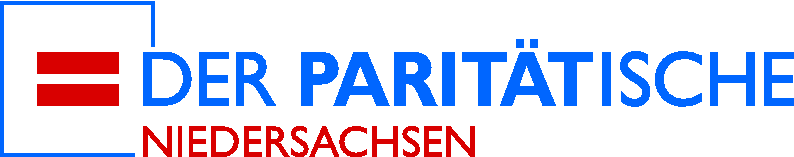 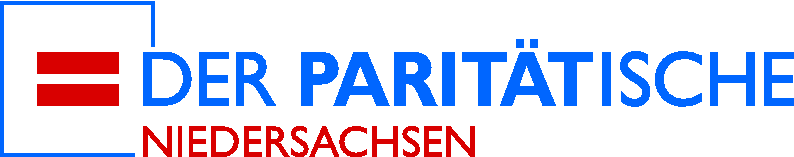 Angaben der/des Freiwilligen zum Datenschutz und Staatsangehörigkeit Ich bin darüber informiert worden, dass die in der BFD-Vereinbarung nebst dieser Anlage enthaltenen Daten gemäß § 12 Bundesfreiwilligendienstgesetz in Verbindung mit Artikel 6 Datenschutzgrundverordnung und § 26 Abs. 1 Bundesdatenschutzgesetz auch seitens des Paritätischen Wohlfahrtsverbands Niedersachsen e. V. (BFD-Träger), seitens des Paritätischen Gesamtverbandes (BFD-Zentralstelle) ausschließlich zur Durchführung des BFD sowie seitens des Paritätischen Bildungswerks Bundesverband zur Durchführung der Seminare gespeichert und verarbeitet werden dürfen. Die Einsatzstelle und ggf. der Rechtsträger der Einsatzstelle sind darüber hinaus berechtigt, weitere für die Durchführung des BFD erforderliche Daten, z. B. für die Abrechnung der Bezüge, zu erheben.Staatsangehörigkeit:  Deutsch oder	 Land:      Falls Staatsangehörigkeit nicht Deutsch: Ich bin Asylbewerber*in    ja		nein Angaben der/des Freiwilligen zur Durchführung des BFDMeine private Mailadresse :       Privat telefonisch erreichbar unter : Telefon:      Meine persönliche Post (Seminareinladungen etc.) während des BFD senden an 8.:  Meine private Anschrift. Persönliche Post bitte über die Einsatzstelle;  Persönliche Post bitte an die folgende Postanschrift:__________________________________		______________________________________________Ort, Datum 						Unterschrift der/des Freiwilligen 				Angaben der Einsatzstelle zur Sozialversicherung  Es besteht kein sozialversicherungspflichtiges Beschäftigungsverhältnis in den letzten 4 Wochen vor dem BFD.  Die/der FW wird in den letzten vier Wochen vor dem BFD sozialversicherungspflichtig tätig sein. Für den Beitrag zur Arbeitslosenversicherung ist daher gemäß § 344 Abs. 2 SGB III die monatliche Bezugsgröße in der aktuellen Höhe zugrunde gelegt worden.  Die/der FW bezieht eine      Altersrente      Pension. Dies wurde bei der Höhe der Sozialversicherungsabgaben entsprechend berücksichtigt. Optionale Seminarwünsche der EinsatzstelleFür Freiwillige bis 26 Jahre:Für Freiwillige ab 27 Jahren: Die/der Freiwillige ist Alleinerziehend. Wir bitten um Kontaktaufnahme zwecks Beratung zu einem ggf. möglichen alternativen Seminarkonzept der Einsatzstelle anstelle der sonst verbindlichen BFD-Seminare. __________________________________		______________________________________________Ort, Datum 						Stempel und Unterschrift der Einsatzstelle oder des							Rechtsträgers der EinsatzstelleHinweise zur Beachtung: Die unter 2. erfragten Angaben sind ein Resultat aus unseren Praxiserfahrungen und dienen dem Zweck, Schwierigkeiten oder Probleme bei der Postzustellung zu vermeiden, reibungslöse Abläufe zu gewährleisten und in dringenden Fällen schnell Kontakt aufnehmen zu können. Die Angaben zur Staatsangehörigkeit sowie die Angaben unter 3. sind erforderlich, um Verzögerungen im Bundesamt und damit des Beginns des BFD z. B. wegen vermeintlich nicht plausibler Angaben zur Sozialversicherung zu vermeiden. Die unter 4. möglichen Angaben sind optional und nur für den Fall, dass Wünsche bestehen sollten. Vorname:      Nachname:      geboren am      Straße und Hausnummer:      PLZ und Wohnort:      1.Taschengeld (auch für die Zeit der Seminare und des Urlaubs) monatlich in Höhe von
      €2.ggf. zusätzlich folgende Sachleistungen:       
als Teil des Taschengeldes monatlich im Wert von 
oder Geldersatzleistungen in gleicher Höhe

      €3.ggf. unentgeltliche Verpflegung (mit einem Sachbezugswert nach der Sozialversicherungsentgeltverordnung anzusetzen) in Höhe von monatlich
      €bzw. Verpflegungskostenzuschuss in Höhe von monatlich      €4.ggf. unentgeltliche Bereitstellung von Unterkunft, Dienstkleidung bzw. Arbeitskleidung incl. Reinigung (mit einem Sachbezugswert nach der Sozialversicherungsentgeltverordnung anzusetzen) in Höhe von monatlich      €oder Geldersatzleistung in Höhe von monatlich      €5.Im Krankheitsfall werden Taschengeld und Sachbezüge für sechs Wochen weitergezahlt; nicht aber über die Dauer des Freiwilligendienstes hinaus. Die Regelungen des Entgeltfortzahlungsgesetzes finden keine Anwendung.die Freiwillige/den Freiwilligen zur gesetzlichen Sozial- und Unfallversicherung anzumelden und die entsprechenden Sozialversicherungsbeiträge einschließlich der Beiträge zur gesetzlichen Unfallversicherung abzuführen in Höhe von monatlich derzeit       €Ort, Datum (Unterschrift der/des Freiwilligen)Köln, Datum Bundesamt für 
Familie und zivilgesellschaftliche AufgabenIm Auftrag(Stempel und Unterschrift)Einverständniserklärung der Eltern bei minderjährigen Freiwilligen. Diese umfasst auch die Zustimmung zur Teilnahme an den verpflichtenden Seminaren im Internatsbetrieb.(Unterschrift der/des Erziehungsberechtigten)Ort, Datum (Stempel und Unterschrift der Einsatzstelle oder des            Rechtsträgers der Einsatzstelle)Hannover, denParitätischer Wohlfahrtsverband Niedersachsen e. V. Bundesfreiwilligendienst(Stempel und Unterschrift des BFD-Trägers)Ort, Datum (Stempel und Unterschrift der Zentralstelle bzw. der selbständigen Organisationseinheit der Zentralstelle -SOE-)Wunsch: Seminargruppe (Z. B. Gruppe 3):      ggf. alternativ: Seminargruppe:      Wunsch Seminarnummern:      ggf. alternativ:      